APL-omdöme ÅK 3   Under praktiken har eleven huvudsakligen deltagit i följande arbetsmoment:Ytterligare omdömen eller andra kommentarer:Vilka dagar och tider har eleven närvarat? Skriv Ledig på de dagar som eleven varit ledig, annars arbetade tider (ca tider)Eleven har under ovanstående praktikperiod varit frånvarande ……. dagar, haft sena ankomster …… dagar.Datum ………………..				Handledare/ kontaktperson…………………………………………Eleven:Företag:Handledare:FörmågorUtmärktBraTillfredställandeEj tillfredställande1. Eleven planerar med handledare sitt arbete samt sköter och hanterar med handledare djur på ett etiskt och säkert sätt samt utifrån djurens behov. Eleven planerar efter samråd med handledare sitt arbete samt sköter och hanterar efter samråd med handledare djur på ett etiskt och säkert sätt samt utifrån djurens behov. Eleven planerar i samråd med handledare sitt arbete samt sköter och hanterar i samråd med handledare djur på ett etiskt och säkert sätt samt utifrån djurens behov. Eleven har inte förmåga att sköta och hantera djur på ett etiskt och säkert sätt samt utifrån djurens behov.2. Elevens förmåga att hantera utrustning, anläggningar och vistelsemiljöer på ett säkert sätt.Eleven hanterar eleven efter samråd med handledare utrustning, anläggningar och vistelsemiljöer på ett säkert sätt.Eleven hanterar eleven i samråd med handledare utrustning, anläggningar och vistelsemiljöer på ett säkert sätt.Eleven har inte förmåga att hantera utrustning, anläggningar och vistelsemiljöer på ett säkert sätt.3. Elevens förmåga att arbeta med djur och följa aktuella hygienrutiner samt redogöra för hygien och smittskydd. När eleven arbetar med djur följer hon eller han aktuella hygienrutiner samt redogör utförligt och nyanserat för hygien och smittskydd.  När eleven arbetar med djur följer hon eller han aktuella hygienrutiner samt redogör utförligt för hygien och smittskydd. När eleven arbetar med djur följer hon eller han aktuella hygienrutiner samt redogör översiktligt för hygien och smittskydd. 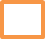 Eleven har inte förmåga att arbeta med djur och följa aktuella hygienrutiner samt redogöra för hygien och smittskydd. 4. Elevens förmåga att bedöma sin egen förmåga och situationens krav.När eleven samråder med handledare bedömer hon eller han med säkerhet den egna förmågan och situationens krav.När eleven samråder med handledare bedömer hon eller han med viss säkerhet den egna förmågan och situationens krav.Eleven har inte förmåga att bedöma sin egen förmåga och situationens krav.v. v.v.v.v.v.Måndag:Tisdag:Onsdag:Torsdag:Fredag:Lördag:Söndag: